A retourner impérativement à la Direction Générale de la Cohésion et des Populations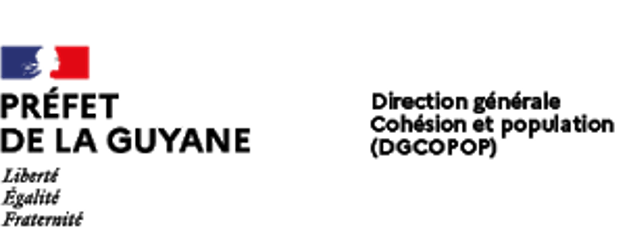 Informations importantesLe financement du Projet Initiative Jeune (PIJ) est assuré par la Direction Générale de la Cohésion et des Populations (DGCPOP).Le montage dossier de demande de financement doit être fait par l’un des organismes agréés par la DGCOPOP, à savoir : Initiative Centre Est GuyaneADIEInitiative Ouest GuyaneBGE GuyaneUne fois complété, votre dossier passe en commission pour décider de l’attribution de la subvention.Cette commission qui se réunit à minima tous les deux mois.Cette commission est composée de représentants des structures suivantes : Direction de l’emploi du travail de la concurrence et de la consommationCTGChambre des métiers et de l’artisanatChambre de commerce et de l’industriePréfecturePôle EmploiCommunautés d’agglomérations (CACL, CCDS, CCOG, CCEG)MEDEFEt selon les projetsRéseau EntreprendrePôles économiques des communesPremières de GuyaneAgefiphA l’issue de la commission, un courrier vous est adressé pour vous informer du résultat, en cas de résultat positif, vous disposez de 3 mois pour effectuer l’immatriculation de votre activité.La subvention vous sera versée pour moitié à l’immatriculation de votre activité et pour moitié six mois après sous réserve de fournir les documents exigés.En cas de refus de la commission, vous pouvez déposer un recours dans les deux mois en apportant des éléments complémentaires à votre première demande.Dossier de demande d’aide à la création d’entrepriseDésignation du demandeurEntreprendreDescription du projetSecteur d’activitéL’offre commerciale Adéquation Personne ProjetMotivations et genèse du projetVotre parcoursVotre dernière qualificationVotre niveau d’étudesExpériences professionnelles en lien avec le projetAutres expériences utilesAvez-vous été accompagné(e) pour le montage de votre projet ?Quels éléments de votre réseau pensez-vous mobiliser ?Quel sera le rôle de votre entourage familial dans le projet ?Les compétences entrepreneurialesLes moyens de productionLes moyens matérielsQuel(s) équipement(s) avez-vous déjà à votre disposition ?Local commercialLes moyens humainsRecrutements prévusL’EnvironnementLe marché globalLa clientèleLa concurrencePour chacun des principaux concurrents, décrivez-leVous pouvez joindre un document en annexe si vous avez plus d’informations. Les fournisseursLes prescripteursLa stratégieLa politique produit/serviceLa distributionLe positionnementLa politique tarifaireLa communication		Top of FormBusiness Model Canvas	(peut être joint en annexe)	Bottom of Form		Top of FormLe prévisionnel financierLe Besoin en Fonds de RoulementLe calcul du CALes besoins en investissementLe plan de financementLe compte de résultat prévisionnelLe prévisionnel financierQuel statut juridique avez-vous choisi ? Entreprise Individuelle Entreprise Individuelle Régime micro-fiscal (Micro-entreprise) Entreprise Unipersonnelle à Responsabilité Limitée (EURL) Société Anonyme à Responsabilité Limitée (SARL) Société par Action Simplifiées (SAS) Société par Actions Simplifiées Unipersonnelle (SASU) Association Autre, Préciser :      Quel régime fiscal avez-vous choisi ? Micro BNC BICFinalisation du dossierAutres éléments que vous souhaiteriez apporter (précisez notamment la forme juridique de la reprise et le plan de reprise, c'est-à-dire les modalités d’accompagnement du cédant, les axes de développement envisagés…) :Liste des pièces à fournir Dossier daté et signé Document d’identité ou carte de séjour en cours de validité Attestation de sécurité sociale en cours de validité RIB Si vous êtes demandeur d’emploi, attestation d’inscription à pôle emploi Diplômes & habilitations nécessaires à l’exercice de l’activité Extrait fichier Banque de France (à retirer ou demander par mail auprès de l’IEDOM) Bordereau de situation fiscale (via votre espace personnel sur le site des impôts) Formulaire de demande d’aide Attestation sur l’honneur Devis correspondant aux investissements à financer Attestation de recevabilité (remis par votre organisme accompagnateur) Vidéo de présentation (origine du projet, présentation du projet, utilité du PIJ)J’atteste sur l’honneur l’exactitude des renseignements fournis ;Date et signature du demandeur : La loi n°78-17 du 6 janvier 1978 relative à l’informatique, aux fichiers et aux libertés, s’applique aux réponses faites sur ce formulaire par les personnes physiques. Elle garantit un droit d’accès et de rectification pour les données vous concernant auprès de la Direction départementale du travail et de l’emploi. NOM :      Prénom :      Nom de naissance :      Date de naissance :      Tél :      Mail :      Adresse :      Adresse :      CP :      Commune :      QPV :  Oui  Non (Vérifiez si votre adresse fait partie d’un quartier prioritaire sur https://www.geoportail.gouv.fr/donnees/quartiers-prioritaires)RQTH (Reconnaissance de la Qualité de Travailleur Handicapé) :  Oui  Non  En coursSituation DE  DE de plus de 6 mois  DELD (un an et plus)  DE en activité réduite inscrit à CAP Emploi  En activité (CDD de plus de 6 mois, travailleur indépendant)  NEETSituation DE  DE de plus de 6 mois  DELD (un an et plus)  DE en activité réduite inscrit à CAP Emploi  En activité (CDD de plus de 6 mois, travailleur indépendant)  NEETDescription du projetA quelle(s) problématique(s) répondez-vous ?Par quelle(s) solution(s) Services aux entreprises Commerce & réparation Hôtellerie/Restauration Services à la personne Artisanat Transport Autres services Agriculture BTP Santé et action sociale Tourisme ÉducationAutre :      Votre activité est-elle réglementée ?  Oui  NonPrécisez la réglementation en vigueurDiplômes et habilitations que vous détenez vous permettant d’exercer l’activitéDécrivez votre offre commerciale, les biens ou services que vous proposez à la venteDérivez les éléments qui ont fait naître le projet Quelles sont vos motivations à entreprendre ?Avez-vous déjà exercé un emploi ?  oui  nonAvez-vous déjà exercé un emploi ?  oui  nonQuelle était votre qualification ?Quelle était votre qualification ?Quelle était votre qualification ?Quelle était votre qualification ? Ouvrier Ouvrier qualifié Employé Technicien Agent de maîtrise Cadre Autre Aucun diplôme DNB Niv 3 : BEP/CAP Niv 4 : Bac, Bac pro Niv 5 : Bac +2 Niv 6 : Bac +3, +4 Bac +5 et plusDiplômes obtenusDiplômes obtenusDiplômes obtenusAnnéeIntituléNiveauAvez-vous déjà exercé une activité professionnelle en rapport avec votre projet ?  Oui  NonDécrivez-là et précisez sa duréeAvez-vous déjà exercé une activité professionnelle sans rapport avec votre projet qu’il vous paraît utile d’exposer ?  Oui  NonDécrivez-là et précisez sa durée Oui  NonSi oui, par quel organisme ? Quelle était la nature de cet accompagnement ?Décrivez les personnes de votre entourage et/ou les contacts que vous avez susceptibles de vous aider dans votre projet :Pour ces différentes compétences entrepreneuriales, à quel degré de maîtrise vous situez-vous ? (1 étant le score le plus faible et 5 le plus élevé)Pour ces différentes compétences entrepreneuriales, à quel degré de maîtrise vous situez-vous ? (1 étant le score le plus faible et 5 le plus élevé)Pour ces différentes compétences entrepreneuriales, à quel degré de maîtrise vous situez-vous ? (1 étant le score le plus faible et 5 le plus élevé)Pour ces différentes compétences entrepreneuriales, à quel degré de maîtrise vous situez-vous ? (1 étant le score le plus faible et 5 le plus élevé)Pour ces différentes compétences entrepreneuriales, à quel degré de maîtrise vous situez-vous ? (1 étant le score le plus faible et 5 le plus élevé)Pour ces différentes compétences entrepreneuriales, à quel degré de maîtrise vous situez-vous ? (1 étant le score le plus faible et 5 le plus élevé)Pour ces différentes compétences entrepreneuriales, à quel degré de maîtrise vous situez-vous ? (1 étant le score le plus faible et 5 le plus élevé)NSP12345Condition physiqueTemps disponibleL’argent dont je disposeRéseau personnelRéseau professionnelConnaissance du secteur d’activitéCompétences de directionCompétences commercialesCompétences en gestion/comptabilitéCompétences en gestion des ressources humainesConfiance en soiSens de l’empathieSens de l’ouverture, curiositéAptitude à communiquerImagination, créativitéCapacité à prendre des initiativesGestion du tempsGestion du stressTravail en équipeAutonomieType d’équipementValeurUsage     € Achat  Location  Prêt  Crédit     € Achat  Location  Prêt  Crédit     € Achat  Location  Prêt  Crédit     € Achat  Location  Prêt  Crédit     € Achat  Location  Prêt  Crédit     € Achat  Location  Prêt  Crédit     € Achat  Location  Prêt  CréditTOTAL     €Utiliserez-vous un local ?  Oui  NonUtiliserez-vous un local ?  Oui  NonUtiliserez-vous un local ?  Oui  NonUtiliserez-vous un local ?  Oui  NonUtiliserez-vous un local ?  Oui  NonDescription AchatValeur :      € LocationMensualités :      € Mise à disposition gratuite Prêt temporaire Crédit bailMensualités :      €LocalisationLocalisationLocalisationLocalisationLocalisationCommunePosition (centre-ville, ZI, Centre commercial…)PosteNb posteEchéanceSalaire approximatif     €     €     €Votre marché est-il ? Local Régional International En ligneDonnées globales sur le marchéVotre clientèle cibleSes besoinsVotre réponseLes autres segments de clientèleLeurs besoinsVotre réponseLa répartition de votre clientèleLa répartition de votre clientèleLa répartition de votre clientèleLa répartition de votre clientèleParticuliers     %Entreprises     %Collectivités     %Associations     %Avez-vous déjà une base de clientèle établie ?  Oui  NonSi oui, décrivez là succinctement Avez-vous déjà des contacts en vue d’être sous-traitant, partenaire ?  Oui  NonSi oui, décrivez les succinctement Quels sont les types de concurrents présents ?Nom :      Type de concurrent :      Points fortsPoints faiblesNom :      Type de concurrent :      Points fortsPoints faiblesNom :      Type de concurrent :      Points fortsPoints faiblesNom :      Type de concurrent :      Points fortsPoints faiblesNom :      Type de concurrent :      Points fortsPoints faiblesQuels sont les éléments de différenciation que vous avez identifiés ?Localisation de vos fournisseursLocalisation de vos fournisseursLocalisation de vos fournisseursLocalisation de vos fournisseurs Locaux Métropole UE Hors UEComment les avez-vous connus ?Pourquoi les avez-vous choisis ?Avez-vous des accords déjà établis ou en négociation avec certains d’entre eux ?Citez les différents prescripteurs que vous avez identifié et le type de partenariat envisageableCitez les différents prescripteurs que vous avez identifié et le type de partenariat envisageableQuelle est la valeur ajoutée de vos ou votre produit(s)/service(s) ?Quelle est la promesse que vous faites à vos clients/usagers ?Avez-vous déjà testé vos produits/services auprès de clients ?  Oui  NonSi oui, dans quel cadre ? :  Échantillons  Informel  Vente occasionnelle  Prototypes Activité professionnelle antérieure  Salon  Autre :      Quels ont été les retours ?Quels modes de distribution allez-vous utiliser ? Magasin  en ligne  revendeurs  drop shipping  à domicile  Vente en réunion  marchés  porte à porte  Autre :      Quelle va être votre stratégie d’entrée ? Pénétration  Alignement  ÉcrémageComment définiriez-vous les valeurs de votre entreprise ?Quelle image souhaitez-vous donner de votre entreprise ?Avez-vous défini vos tarifs ?  Oui  NonAvez-vous défini vos tarifs ?  Oui  NonIndiquez vos tarifs (si vous disposez d’une grille tarifaire, d’un menu ou de tout autre document décrivant vos tarifs, joignez-le en annexe au présent dossier)Indiquez vos tarifs (si vous disposez d’une grille tarifaire, d’un menu ou de tout autre document décrivant vos tarifs, joignez-le en annexe au présent dossier)Quels moyens de paiement acceptez-vous ? CB  Chèques  Virements  Espèces  KwakAccordez-vous des délais de paiement à vos clients ?  Non  30j  Paiement en plusieurs foisAccordez-vous des délais de paiement à vos clients ?  Non  30j  Paiement en plusieurs foisAvez-vous négocié des délais de paiement avec vos fournisseurs ?Avez-vous négocié des délais de paiement avec vos fournisseurs ? Non  30j  à la commande suivante  en plusieurs fois Non  30j  à la commande suivante  en plusieurs foisAvez-vous défini des conditions générales de vente ?  Oui  NonAvez-vous défini des conditions générales de vente ?  Oui  NonQuels canaux de communication allez-vous utiliser ? Réseaux sociaux  Flyers/cartes de visite  Pub TV  Radio  Affichage  Réseautage  Référencement  Parrainage Évènementiel  Newsletter Avez-vous préparé un plan de communication ?  Oui  NonQuelles périodes de l’année, évènements ciblez-vous ?Partenaires clésQui sont vos partenaires clés ?Qui sont vos fournisseurs clés ?Quelles sont les ressources clés que vos partenaires proposent ?Quelles sont les ressources dans lesquelles vos partenaires excellent ?Écrivez iciActivités clésQuelles sont les activités clés nécessaires pour produire l’offre ? (logistique, marketing, production…)Quel lien avec les canaux de distribution ?Quel lien avec la relation client ?Quel coût, et pour quelles sources de revenus ?Écrivez iciOffre (proposition de valeur)Quelle proposition de valeur pour les clients ?Quelles solutions concrètes l’offre apporte-t-elle aux clients ?Quelles solutions l’offre apporte-t-elle à chacun des segments de clientèle ?Quelle réponse l’offre apporte-t-elle aux besoins concrets des clients ?Écrivez iciOffre (proposition de valeur)Quelle proposition de valeur pour les clients ?Quelles solutions concrètes l’offre apporte-t-elle aux clients ?Quelles solutions l’offre apporte-t-elle à chacun des segments de clientèle ?Quelle réponse l’offre apporte-t-elle aux besoins concrets des clients ?Écrivez iciRelation clientQuel type de relation chaque segment de clientèle attend-il de l’entreprise ?Lister les types de relations client.Comment la relation client s’intègre-t-elle au reste du modèle économique ?Quel en est le coût ?Écrivez iciSegments de clientèleQuels sont les segments de clientèle cibles ?Pour qui crée-t-on de la valeur ?Écrivez iciPartenaires clésQui sont vos partenaires clés ?Qui sont vos fournisseurs clés ?Quelles sont les ressources clés que vos partenaires proposent ?Quelles sont les ressources dans lesquelles vos partenaires excellent ?Écrivez iciRessources clésQuelles ressources clés la production de l’offre requiert-elle ?Quelles ressources sont nécessaires en fonction des canaux de distribution choisis, et du type de relation client visé ?Écrivez iciOffre (proposition de valeur)Quelle proposition de valeur pour les clients ?Quelles solutions concrètes l’offre apporte-t-elle aux clients ?Quelles solutions l’offre apporte-t-elle à chacun des segments de clientèle ?Quelle réponse l’offre apporte-t-elle aux besoins concrets des clients ?Écrivez iciOffre (proposition de valeur)Quelle proposition de valeur pour les clients ?Quelles solutions concrètes l’offre apporte-t-elle aux clients ?Quelles solutions l’offre apporte-t-elle à chacun des segments de clientèle ?Quelle réponse l’offre apporte-t-elle aux besoins concrets des clients ?Écrivez iciCanaux de distributionA travers quels canaux de distribution souhaite-t-on atteindre les différents segments de clientèle ?Comment les différents canaux s’intègrent-ils ?Quel est le canal privilégié ?Quels sont les canaux les plus adaptés aux habitudes des clients ?Écrivez iciSegments de clientèleQuels sont les segments de clientèle cibles ?Pour qui crée-t-on de la valeur ?Écrivez iciStructure des coûtsQuels sont les coûts (dépenses) les plus importants générés par le modèle économique ?Quelles ressources-clés sont les plus coûteuses ?Quelles sont les activités clés les plus coûteuses ?Écrivez iciStructure des coûtsQuels sont les coûts (dépenses) les plus importants générés par le modèle économique ?Quelles ressources-clés sont les plus coûteuses ?Quelles sont les activités clés les plus coûteuses ?Écrivez iciStructure des coûtsQuels sont les coûts (dépenses) les plus importants générés par le modèle économique ?Quelles ressources-clés sont les plus coûteuses ?Quelles sont les activités clés les plus coûteuses ?Écrivez iciSources de revenusPour quelle proposition de valeur les consommateurs sont-ils prêts à payer ? Combien sont-ils prêts à payer ?Quel est le mode de paiement préféré des consommateurs ?Quelle est la part de chaque source de revenus sur le total des revenus ?Écrivez iciSources de revenusPour quelle proposition de valeur les consommateurs sont-ils prêts à payer ? Combien sont-ils prêts à payer ?Quel est le mode de paiement préféré des consommateurs ?Quelle est la part de chaque source de revenus sur le total des revenus ?Écrivez iciSources de revenusPour quelle proposition de valeur les consommateurs sont-ils prêts à payer ? Combien sont-ils prêts à payer ?Quel est le mode de paiement préféré des consommateurs ?Quelle est la part de chaque source de revenus sur le total des revenus ?Écrivez iciPrécisez le mode de calcul de votre CA Tarif unitaire x nb unités vendues Tarif horaire x nb heure Tarif quotidien x nb de jours Forfaitaire Abonnement MixtePrécisions :      Type d’équipementValeurUsage     € Achat  Location  Prêt  Crédit     € Achat  Location  Prêt  Crédit     € Achat  Location  Prêt  Crédit     € Achat  Location  Prêt  Crédit     € Achat  Location  Prêt  Crédit     € Achat  Location  Prêt  Crédit     € Achat  Location  Prêt  CréditTOTAL     €